Je souhaite que mon dossier soit suivi par le SNUDI FO 11 et je communique le double de ma demande.(à renvoyer par mail : snudi-fo11@orange.fr ou snudifo11isa@gmail.com ou courrier : SNUDI FO, 10 Bd Commandant Roumens, 11 000 Carcassonne)Je veux être prévenu(e) des résultats dès qu’ils seront connus.Nom :………………………………………………     	 Prénom : …………………………………Nom de jeune fille ………………………….……Adresse  ………………………………………………………………………………………………………..….Code Postal : ………………………………	 Ville : ………………………………Téléphone fixe : ………………………………	Portable : ………………………………Mel personnel : ………………………………………….Nom et téléphone de l’école actuelle : ………………………………Ancienneté Générale de Services : …ans …mois ….joursAdhérent(e) du SNUDI FO :     	OUI       NONVœux départementaux par ordre de préférence :…………………………………………………  4. …………………………………………………  …………………………………………………  5. …………………………………………………  …………………………………………………  6. …………………………………………………  Vœux liés à ceux de votre conjoint ?           OUI              NON	Il s’agit de M. Mme …………………………………………………  Département de rattachement administratif : …………………………………………………  Cette partie est à remplir avec les données de SIAM : elles seront contrôlées ensuite par les délégués du syndicat.BarèmeDépartement obtenu	Barème du dernier pris dans le département souhaité	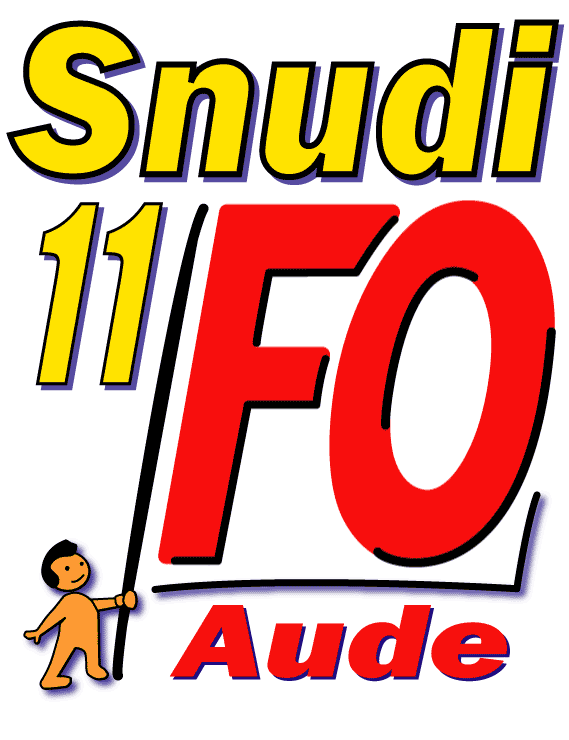 MUTATIONS  INTERDEPARTEMENTALES 2019FICHE DE SUIVI SYNDICALIntitulésEchelonAncienneté(en mois)Tranchesde 5 ansRésidenceenfantRapprochement de conjointsRapprochement de conjointsRapprochement de conjointsRapprochement de conjointsRapprochement de conjointsRenouvellementVœu n°1Zone violence et Rep+             5 ansRQTH 100 ptsouHandicap 800 ptsIntitulésEchelonAncienneté(en mois)Tranchesde 5 ansRésidenceenfantBonificationRapp. Conj.EnfantAnnéesséparationCongé parental ou disponibilitéMajoration pour dpt d’académie non limiropheRenouvellementVœu n°1Zone violence et Rep+             5 ansRep             5 ansRQTH 100 ptsouHandicap 800 ptsNombre111111TauxVoir tableau1x 2/12 ptsx 10 pts40 pts150 ptsx50ptsVoir tableau2Voir tableau280 ptsx 5 pts90 pts45 pts100 ou 800 ptsTotal